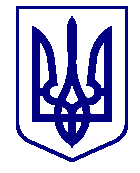 ВАРАСЬКА МІСЬКА РАДА____ сесія  VIII скликанняП Р О Є К Т      Р І Ш Е Н Н Я16.04.2024                                          м.Вараш               № 2918-ПРР-VIII-5200Про внесення змін до установчих документів Вараського ліцею № 5Вараської міської ради З метою формування оптимальної мережі закладів освіти Вараської міської територіальної громади, створення умов для надання якісних освітніх послуг, відповідно до частини восьмої статті 22, абзацу другого частини другої статті 25 Закону України «Про освіту», статті 33 Закону України «Про повну загальну середню освіту», керуючись статтею 25, пунктом 30 статті 26 Закону України «Про місцеве самоврядування в Україні», Вараська міська радаВ И Р І Ш И ЛА: 1. Внести до установчих документів (Статуту) Вараського ліцею № 5 Вараської міської ради, наступні зміни, а саме:1.1. Пункт 6. Розділу І «Загальні положення» викласти у такій редакції: «Ліцей може мати у своїй структурі інші внутрішні структурні підрозділи. Структурний підрозділ діє відповідно до установчих документів ліцею та на підставі положення про нього, затвердженого засновником або керівником ліцею».2. Затвердити Статут Вараського ліцею № 5 Вараської міської ради в новій редакції № 5200-П-11, згідно з додатком.3. Уповноважити директора Вараського ліцею № 5 Вараської міської ради подати всі необхідні документи для проведення державної реєстрації змін до установчих документів у новій редакції. 4. Директору Вараського ліцею № 5 Вараської міської ради здійснити організаційно-правові заходи, пов’язані з виконанням цього рішення в порядку, передбаченому законодавством. 5. Визнати таким, що втратило чинність, рішення Вараської міської ради «Про внесення змін до установчих документів Вараського ліцею № 5 Вараської міської територіальної громади Рівненської області» від 16.08.2023 №2013-РР-VIII.6. Контроль за виконанням цього рішення покласти на заступника міського голови з питань діяльності виконавчих органів ради Дмитра Стецюка та постійну депутатську комісію з гуманітарних питань, дитячої, молодіжної політики та спорту (гуманітарна).Додаток: Статут № 5200-П-11.Міський голова                                                                           Олександр МЕНЗУЛ